PONTIFICIA UNIVERSIDAD CATÓLICA DEL PERÚ ESCUELA DE POSGRADO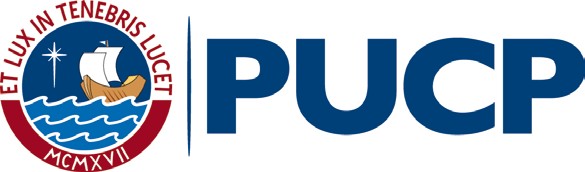    TítuloXXXXXXXXXXXXXXXXXXXXXXXXXXXXXXXXXXXXXXXXXXTESIS PARA OPTAR EL GRADO ACADÉMICO DE MAGÍSTER/MAGISTRA EN [NOMBRE COMPLETO (INCLUIR MENCIÓN) Ejemplo correcto:TESIS PARA OPTAR EL GRADO ACADÉMICO DE MAGÍSTER EN DERECHO CONSTITUCIONAL Ejemplo Incorrecto:TESIS PARA OPTAR EL GRADO ACADÉMICO DE MAGÍSTER EN DERECHO DE LA MAESTRÍA EN DERECHO CONSTITUCIONALAUTOR/A[Colocar el nombre completo del autor según el registro de su DNI]ASESOR/A[Colocar el nombre completo del asesor según el registro de su DNI]Mes, AñoRESUMENPautas para el resumen:Desarrolle un único párrafo (200 a 300 palabras).Escriba en tiempo verbal presenteEl resumen debe contener información sobre:La justificación de la investigaciónLos objetivos o hipótesisLa teoría o supuestos teóricos o metodológicos en la que se sustentaEl método o procedimiento realizado (de ser necesario)Los resultados (de ser necesario)La conclusión principal.Tomado del libro:Cómo iniciarse en la investigación académica: una guía práctica / Ma. de los Angeles Fernandez y Julio del Valle. Fondo Editorial PUCP, 2016